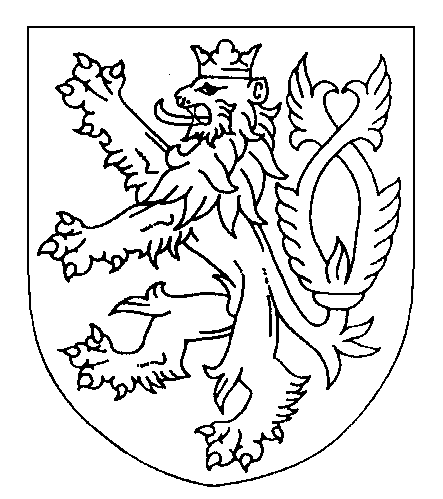 ČESKÁ REPUBLIKATRESTNÍ PŘÍKAZSamosoudce Okresního soudu v Novém Jičíně vydal dne 19. 8. 2019 v Novém Jičíně podle § 314e odstavec 1 zákona č. 141/1961 Sb., trestního řádu, následujícítrestní příkaz:Obviněný Xxx, narozený xxx v xxx, okres xxx, bez zaměstnání,  trvale bytem xxx t. č. xxx, okres xxx, je vinen, že1. v nezjištěné době od 20.15 hodin dne 13. 11. 2018 do 04.24 hodin dne 14. 11. 2018 v Novém Jičíně, okres Nový Jičín, na ulici K Nemocnici v areálu zdejší nemocnice společně s již odsouzeným xxx, vnikli po rozbití skleněné výplně výlohy do prodejny potravin COOP Jednota č. 744, kde ke škodě spotřebního družstva Jednota se sídlem v Hodoníně společně odcizili krabičky cigaret značek LM modré, Viceroy, Sparta modré, Chesterfield modré a cigarety dalších značek, alkoholické nápoje značky Marshall bitter a dalších značek, 3 čokolády značek Studentská pečeť, Orion a Dolcezza mléčná a další cukrovinky, vše v celkové hodnotě 5 699 Kč, přičemž násilným vniknutím do prodejny způsobili jmenovanému družstvu škodu ve výši 7 400 Kč,      2. dne 10. 12. 2018 v Novém Jičíně, okres Nový Jičín, si ke škodě xxx ponechal pro svou potřebu jeho pánskou koženou peněženku, kterou v 07.50 hodin uvedeného dne nalezl na patníku na ulici Lidické nedaleko hotelu Praha v uvedeném městě, přičemž v uvedené peněžence se nacházela finanční hotovost ve výši nejméně 600 Kč, dále platební karta VISA Debit číslo xxx k účtu xxx vedenému u České Spořitelny, a.s., osobní doklady a další karty, poté se následujícího dne 11. 12. 2018 v 19.19 hodin snažil pomocí nalezené platební karty uskutečnit v prodejně Geco tabák v Obchodním domě Kaufland na ulici Bohuslava Martinů v Novém Jičíně nákup cigaret, což se mu však nepodařilo, neboť předmětná platební karta již byla blokována,3. dne 22. 2. 2019 okolo 22.45 hodin v Novém Jičíně, okres Nový Jičín, na ulici K Nemocnici 865 ve veřejně přístupných sklepních podzemních prostorech areálu zdejší nemocnice reagoval na výzvu pracovníka společnosti Security Centr Group zajišťující ostrahu prostor nemocnice xxx k opuštění prostor nemocnice tím způsobem, že do jmenovaného silně strčil tak, že jmenovaný upadl čelem na podlahu, načež za situace, kdy se xxx zvedal z podlahy a  snažil se služebním mobilním telefonem přivolat strážníky Městské policie Nový Jičín, avšak telefon mu vypadl na podlahu, se obviněný k xxx vrátil a  opětovně do něj silně strčil, v důsledku čehož jmenovaný neudržel rovnováhu a v záklonu a v pádu narazil temenem hlavy do zdi, načež obviněný využil toho, že poškozený leží na zemi a z podlahy k jeho škodě odcizil jeho upadnutý služební mobilní telefon značky Samsung Keystone s vloženou SIM kartou operátora O2 účastnického čísla xxx v hodnotě 350 Kč, který stále ležel v dosahu poškozeného a poté i s předmětným telefonem z areálu uvedené nemocnice odešel, přičemž výše uvedeným jednáním způsobil xxx kožní odřeninu čela, tržně zhmožděnou ránu v temenně týlní krajině hlavy délky 10 mm a zhmoždění levého kolene s následnou dobou léčení 3 týdnů a 1 dne, 4. dne 9. 3. 2019 v době od 10.50 hodin do 11.36 hodin v Novém Jičíně, okres Nový Jičín, na ulici U Grasmanky na parkovišti u budovy obchodního domu Teben ulomil pozinkovanou tyč dopravního značení, čímž s.r.o. TEBEN se sídlem v Praze způsobil škodu ve výši 8 198 Kč, poté šel s uvedenou ulomenou tyčí přes novojičínské autobusové nádraží na ulici Štefánikově v uvedeném městě k Obchodnímu domu Lidl, kde předmětnou tyčí máchal kolem sebe a následně s ní udeřil do přístřešku pro nákupní vozíky a do automatu k vybírání poplatků parkovného, čímž však škodu nezpůsobil, načež se vrátil na uvedené autobusové nádraží, kde uvedenou tyčí rozbil skleněnou výplň novinového stánku majitelky xxx, čímž jmenované způsobil škodu ve výši 2 327 Kč,přičemž celková výše škody odcizením v případě jednání popsaných výše pod body ad 1) a ad 3) činí 6 049 Kč a celková výše škody poškozením v případě jednání popsaných výše pod body ad 1) a ad 4) činí 17 925 Kč,    tedy- přisvojil si cizí věc tím, že se jí zmocnil, způsobil tak na cizím majetku škodu nikoliv nepatrnou, čin spáchal vloupáním a čin spáchal na věci, kterou měl jiný při sobě (ad 1, 3),- poškodil cizí věc a způsobil tak na cizím majetku škodu nikoli nepatrnou (ad 1, 4),- sobě bez souhlasu oprávněného držitele opatřil platební prostředek jiného, a to nepřenosnou platební kartu identifikovatelnou podle čísla (ad 2),- dopustil se jednání, které bezprostředně směřovalo k tomu, aby si přisvojil si cizí věc tím, že se jí zmocnil a způsobí tak na cizím majetku škodu nikoliv nepatrnou, avšak k dokonání činu nedošlo (ad 2),- jinému úmyslně ublížil na zdraví (ad 3),- dopustil se na místě veřejnosti přístupném výtržnosti (ad 4),5. v nezjištěné době od 19.25 hodin dne 11. 5. 2019 do 06.30 hodin dne 12. 5. 2019 v Novém Jičíně, okres Nový Jičín, na ulici Dolní Brána č. 57, na pokoji č. 2 společné noclehárny Charitativního domu v Novém Jičíně, kde je přechodně ubytován, vnikl po vyhnutí levého horního rohu dvířek, uzamčených visacím zámkem, do plechové skříňky, odkud ke škodě spolubydlícího xxx odcizili mobilní telefon značky Nokia 5 se SIM kartou společnosti O2 účastnického čísla xxx, paměťovou kartou značky micro CARD 16GB a obalem, vše v hodnotě  1 750 Kč, tedy přisvojil si cizí věc tím, že se jí zmocnil a čin spáchal vloupáním (ad 5),čímž spáchal- přečin krádeže podle § 205 odst. 1 písm. a), b), d) trestního zákoníku, dílem dokonaný dílem nedokonaný ve stádiu pokusu podle § 21 odst. 1 trestního zákoníku (ad 1, 2, 3), - přečin poškození cizí věci podle § 228 odst. 1 trestního zákoníku (ad 1, 4), - přečin neoprávněného opatření, padělání a pozměnění platebního prostředku podle § 234 odst. 1 trestního zákoníku (ad 2),- přečin ublížení na zdraví podle § 146 odst. 1 trestního zákoníku (ad 3), - přečin výtržnictví podle § 358 odst. 1 trestního zákoníku (ad 4),- přečin krádeže podle § 205 odst. 1 písm. b) trestního zákoníku (ad 5).a odsuzuje sepodle § 146 odst. 1 tr. zákoníku,  s přihlédnutím k § 314e odst. 2 tr. ř., za použití § 43 odst. 1 tr. zákoníku k úhrnnému trestu odnětí svobody v trvání 10 (deseti) měsíců.Podle § 81 odst. 1, § 82 odst. 1 tr. zákoníku se výkon tohoto trestu podmíněně odkládá na zkušební dobu v trvání 2 (dvou) let.Podle § 228 odst. 1 tr. ř. je obviněný povinen zaplatit na náhradu škody způsobené trestným činem poškozenému Spotřebnímu družstvu Jednota se sídlem v Hodoníně, Národní třída 384, 695 01 Hodonín, IČ: 00032263, částku 10 896 Kč, a to společně a nerozdílně s již odsouzeným xxx, nar. 16. 8. 1979, poškozenému xxx,  nar. xxx, bytem  xxx, částku 600 Kč, poškozené Všeobecné zdravotní pojišťovně České republiky, se sídlem v Praze 3, Orlická 4/2020, IČ:41197518, částku 1 337 Kč,  poškozené společnosti  INDUS, spol. s r. o., U Hostivařského nádraží 556/12, 102 00 Praha 10, IČ: 45787492 částku 350 Kč, poškozené f. Jana Minariková, Vančurova 4, 741 01 Nový Jičín, IČ: 03751104, částku2 327 Kč a poškozené společnosti Teben, s.r.o., Pobřežní 249/46, 186 00 Praha 8, částku 8 198 Kč.Podle 229 odst. 2 tr. ř. se poškozené Spotřební družstvo Jednota se sídlem v Hodoníně odkazuje se zbytkem svého nároku na náhradu škody na řízení ve věcech občanskoprávních.Poučení:Proti tomuto trestnímu příkazu lze do osmi dnů od jeho doručení podat u zdejšího soudu odpor. Právo podat odpor nenáleží poškozenému. Pokud je odpor podán včas a oprávněnou osobou, trestní příkaz se ruší a ve věci bude nařízeno hlavní líčení. Při projednání věci v hlavním líčení není samosoudce vázán právní kvalifikací ani druhem a výměrou trestu obsaženými v trestním příkazu. Nebude-li odpor řádně a včas podán, trestní příkaz se stane pravomocným a vykonatelným. V případě, že obviněný odpor nepodá, vzdává se tím práva na projednání věci v hlavním líčení.Nový Jičín 19. srpna 2019JUDr. Jiří Hanzelka      samosoudce 